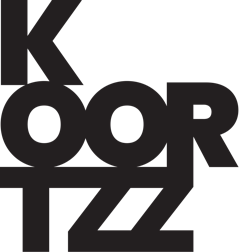 COLLECTIEF SANS SOUCISONDERSTEBOVEN – 6 +https://ciesanssoucis.com/ Ondersteboven gaat over gedachten in je hoofd. Dwalende, zoekende, vluchtige, donkere en lichte gedachten. Hoe ga je daar mee om? Hoe reageer je als buitenstaander als je die gedachten bij iemand ervaart?In deze voorstelling wordt het bewegende lichaam een canvas waarop wordt getekend en geprojecteerd. De tekening gaat in dialoog met de trapeziste en omgekeerd. Tegelijkertijd staat ook de relatie tussen een dochter en haar vader centraal. Over hoe ze elkaar zien in elkaars taal. Het beeld dat een dochter van haar vader toont en omgekeerd. Ondersteboven is een voorstelling voor kinderen vanaf 6 jaar waarin circus (trapeze) en ​tekenen samenkomen en een verhaal vertellen over gevoeligheid, kwetsbaarheid en verdriet.De voorstelling is geïnspireerd op het prentenboek ‘Olifant Ondersteboven’, een prentenboek van Jan De Kinder, dat in 2022 verscheen bij uitgeverij De Eenhoorn.https://www.circuscentrum.be/artikels/bloedband-jan-en-marth-de-kinder/Productie: Collectief Sans Soucis Vzw is een circustheatergezelschap dat op verschillende manieren verhalen vertelt. Daarbij worden verschillende disciplines gecombineerd om bij elke voorstelling een nieuwe taal te creëren, uniek voor elk verhaal.Credits:Productie: Collectief Sans SoucisVan & met: Marth (trapeze) en Jan De Kinder (tekeningen)Regie: Piet van Dycke (van o.a. dOFt en Circumstances!)Regie-assistentie: Kato Mergan Dramatisch advies: Marie Peeters Muziek & lichtontwerp: Kris Auwers Techniek: Casper Van OverscheeSpel: Marth De Kinder en Jan De KinderCoproductie: Cirklabo Met de steun van: De Vlaamse overheid, Circuscentrum, Circuswerkplaats Dommelhof, Miramiro, stichting TENT Circustheater producties Amsterdam.De voorstelling is geïnspireerd op het prentenboek ‘Olifant Ondersteboven’ van Jan De Kinder, uitgeverij De Eenhoorn.   (Voorlopig onder voorbehoud: ONDERSTEBOVEN-workshops met circus en tekentechnieken voor of na de voorstelling via Collectief Sans Soucis zijn mogelijk. Lesmap beschikbaar.) 